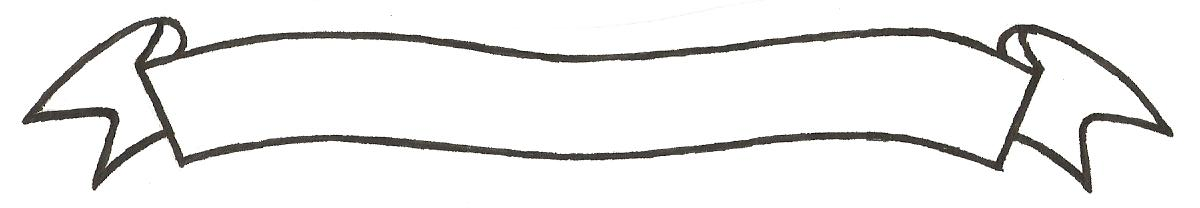 MERU UNIVERSITY OF SCIENCE AND TECHNOLOGYP.O. Box 972-60200 – Meru-Kenya. Tel: 020-2069349, 061-2309217. 064-30320 Cell phone: +254 712524293, +254 789151411 Fax: 064-30321Website: www.mucst.ac.ke  Email: info@mucst.ac.ke    University Examinations 2014/2015FOUTH YEAR, FIRST SEMESTER EXAMINATION FOR THE DEGREE OF BACHELOR OF COMMERCEHBC 2217: ISSUES IN MANAGEMENT ACCOUNTINGDATE: DECEMBER 2014                                                                                            TIME: 2 HOURSINSTRUCTIONS: Answer question one and any other two questionsQUESTION ONENkirote is the controller at Makuu, a car dealership.  She recently hired Karambu as a book keeper.  Karambu wanted to attend a class on excel spreadsheet, so Nkirote temporarily took over Karambu’s duties, including overseeing a fund for topping off a cars fuel tank before a test drive.  Nkirote found a shjortage in this fund and confronted Karambu when he returned to work.  He admitted that he occasionally uses this fund to pay for his own petrol.  Nkirote estimated that the amount involved is around ksh. 30,000.Required:What should Nkirote do						(4 marks)Explain various threats to ethical code				(6 marks)A company producing hand-crafted cut glass calculates its costs as follows for each glass produced.£	Direct material						 	 2.50	Direct labour -3 hours at £7.50 per hour			22.50									25.00	Variable overhead -3 hours at £2 per hour		 	 6.00	Total variable cost						31.00	Fixed overheads – 3 hours at t3 per hour			  9.00	Total cost per unit						40.00The company’s pricing strategy is to charge a price based upon a product’s full cost plus 25%.  Required:Determine the price of ten glasses						(5 marks)Explain the limitations of the above pricing strategy			(5 marks)Hart Tower ltd is considering replacing its unkempt staircases with modern intelligent escalators (lifts).  The escalators are smart, intelligent and comfortable and more efficient than the staircases, however they have a shorter life.  The company uses the straight line method of depreciation.  Revenue from the escalators (2.2M per year) is expected to be affected by the replacement decision.  Summary data on existing staircases and the replacement escalators are shown below in sh.Escalator						Existing stairs	New Original cost						2,000,000		1,200,000Useful life (years)					10			4Current age (years)					6			0Accumulated depreciation				1,200,000		NilCurrent disposal price			80,000					Not acquiredTerminal disposal price (2 years from now)		0			0Annual operating costs				1,600,000		920,000Advice the management on whether to replace the staircases or not			(10 marks)QUESTION TWOYou are currently offered an engagement as a management accountant for Bidii ltd, a company that makes compact discs and LP records.  The following data is provided about two products.						Compact discs			RecordsMonthly production			15,000				5,000Direct material costsPressing Dept		Ksh. 5.00			Ksh. 6.00Cutting Dept		Ksh. 5.00			Ksh. 7.00Packing Dept		Ksh. 3.00	Ksh. 13.00	Ksh. 2.00	Ksh. 15.00Direct labour costs			Ksh. 5.00			Ksh. 7.00Ma clime hoursPressing Dept				0.6				0.5Cutting Dept				0.6				0.5Packing Dept				0.5				0.3In addition, the following overheads are incurred:						Ksh.			Basis of ApportionmentProduction department overheadsPressing Dept					25,000Cutting Dept					30,000Packing Dept					16,000Service Department overheadsPurchasing costs				7,000				direct 	materialProduction control costs			5,000				direct	materialset up costs					12,000				direct	materialMaintenance					3,000				machine hoursQuality control				4,000				machine hoursThe company wishes to introduce a pricing system which is 20% 	mark-up on marginal costs. Required:Calculate the price it should charge for compact discs and records			(10 marks)Write explanatory notes on the following accounting system:Back flash accounting							(5 marks)Throughput accounting system					(5 marks)QUESTION THREESmart Ltd has two factories.  East and West, both of which produce product EW 90.  West occupies a company-owned freehold factory; the East factory is leased.  The lease for the 
East factory is now due for renewal and if the proposed terms are accepted; the rental will increase by Ksh 15,000 per annum.  The company’s head office costs are allocated to factories on the basis of sales value.  The following sales and costs apply to the budgeted results for the year before the rental increase. 				West		East		Head office		TotalSales (units)			30,000		20,000		-			50,000				Ksh		Ksh		Ksh			Ksh				600.000		400,000	-				1,000,000Variable costMaterials			120.000		80,000		-			200,000Direct wages			180.000		110,000	-				290,000Variable manufacturing	overheads			60.000		30,000		-			90,000				360.000		220,000		-			580,000Fixed CostsRent				-		40,000		5.000			45,000Depreciation			60.000		20,000		10.000			90,000Other fixed overheads		70,000		60.000		65.000			195,000Total costs			490.000		340,000		80.000			910,000	It the lease of the East factory is not renewed, the production facilities at the West factory can be expanded to cover the loss of production from East.  To produce the additional output, new plant and equipment will be required which will cost Ksh. 200.000.  The additional plant would be depreciated over a five-year period on the straight-line basis with no residual value anticipated.  The purchase would be financed by a loan, bearing interest at 10% per annum.  Additional selling and distribution costs of Ksh 0.20 per unit sold will be incurred on sales made to customers at present in the territory covered by East.  The expansion of the West would cause its fixed costs to rise by 40%.  Head office costs would not be affected.  Variable manufacturing costs would be based on the present unit costs incurred by West.  Receipts from the sale of plant and equipment would cover closure costs of the East factory.Required:Give calculations to show which alternative would be more profitable		(12 marks)Show the return on the additional investment if all manufacturing is carried out at the West factory(8 marks)QUESTION FOURIn this rapidly changing world, managerial accounting must continue to innovate in order to provide managers with the information they need.  However, the managers may focus too enthusiastically on the latest innovation, to the detriment of other areas of the business.	Required:Discuss how the use of a balanced scorecard correct this limited perspective 		(12 marks)A choice has to be made between three manually excusive projects requiring an initial cash outlay of sh 50,000 each and are expected to generate net cash flows shown below.  The present value factor is 15%.Compute the NPV and profitability index of each project 			(8 marks)YearProject AProject BProject C125,00010,00010,000215,00012,00030,000310,00018,00045,0004Nil25,00065,000512,0008,00045,00066,0004,00025,000